GRUPO DE TRABAJOPROFESORA:  Mª ANTONIA COBO RUIZEsto es lo que he estado haciendo hasta el momento de la suspensión de las clases. Lo he aplicado al grupo de Francés de 2º de ESO. Configuración de los parámetros del cuaderno de clase.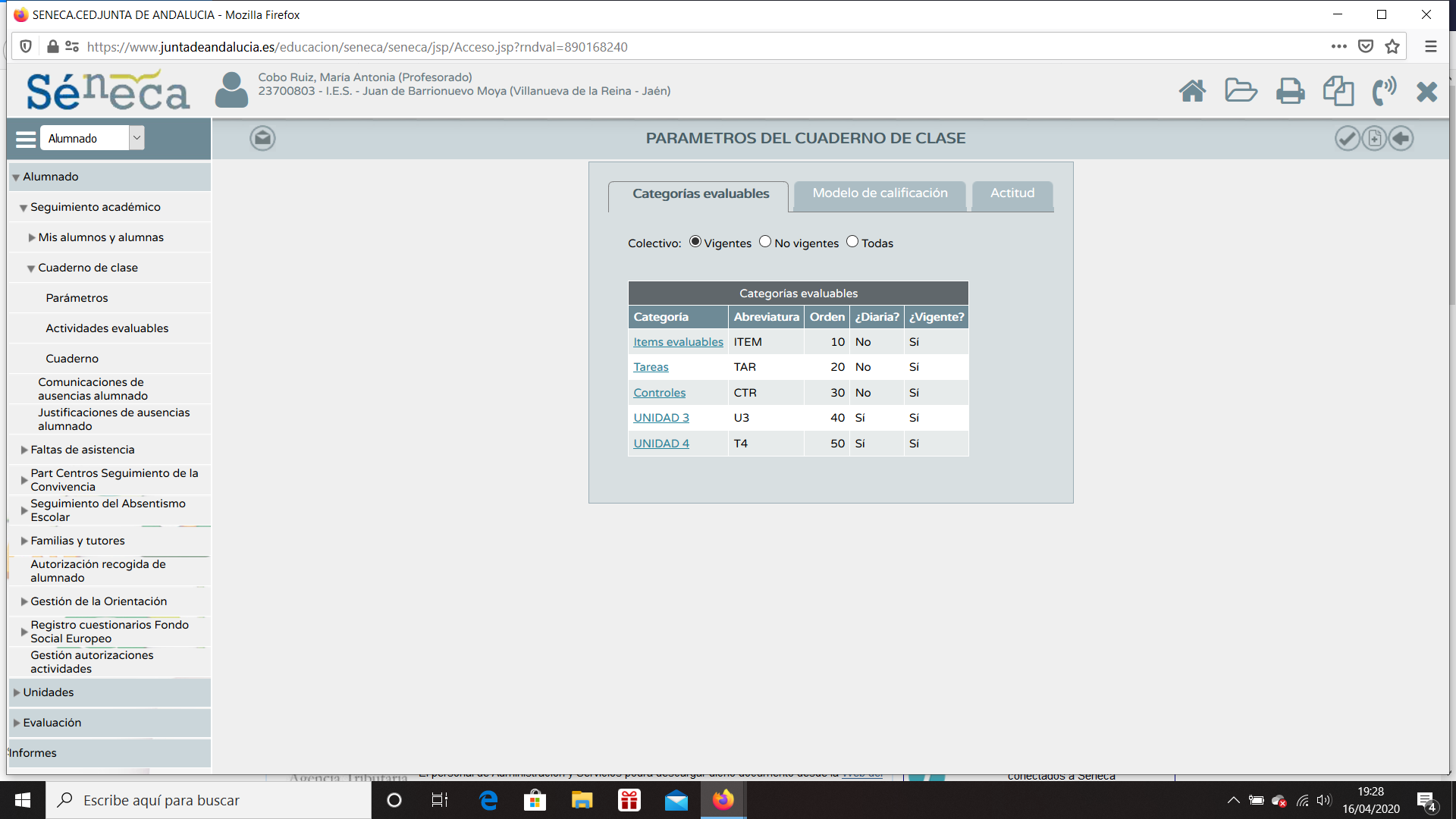 Diseño de actividades evaluables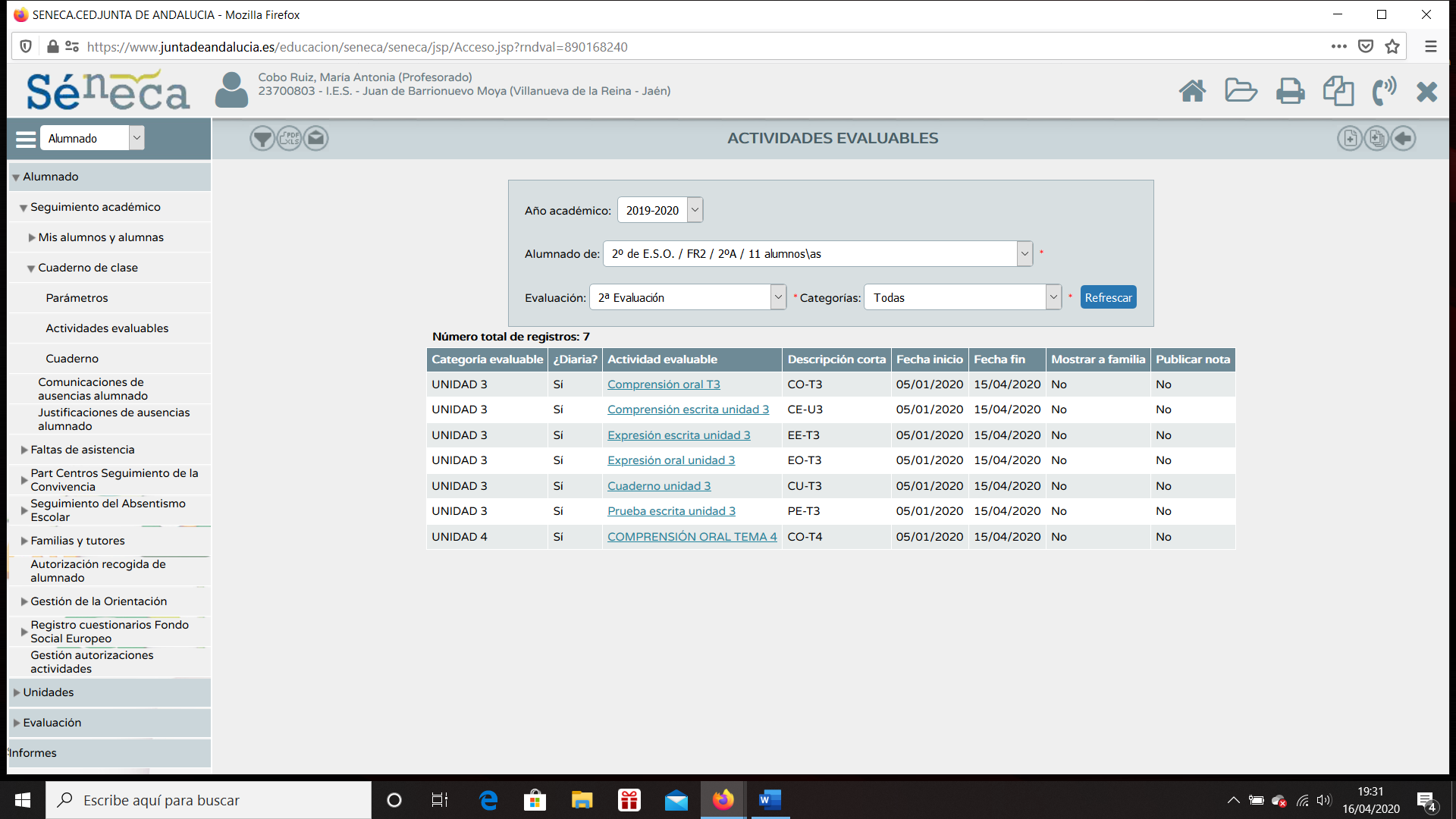 Uso final del cuaderno de sénecaPreviamente he tenido que ponderar los criterios de evaluación.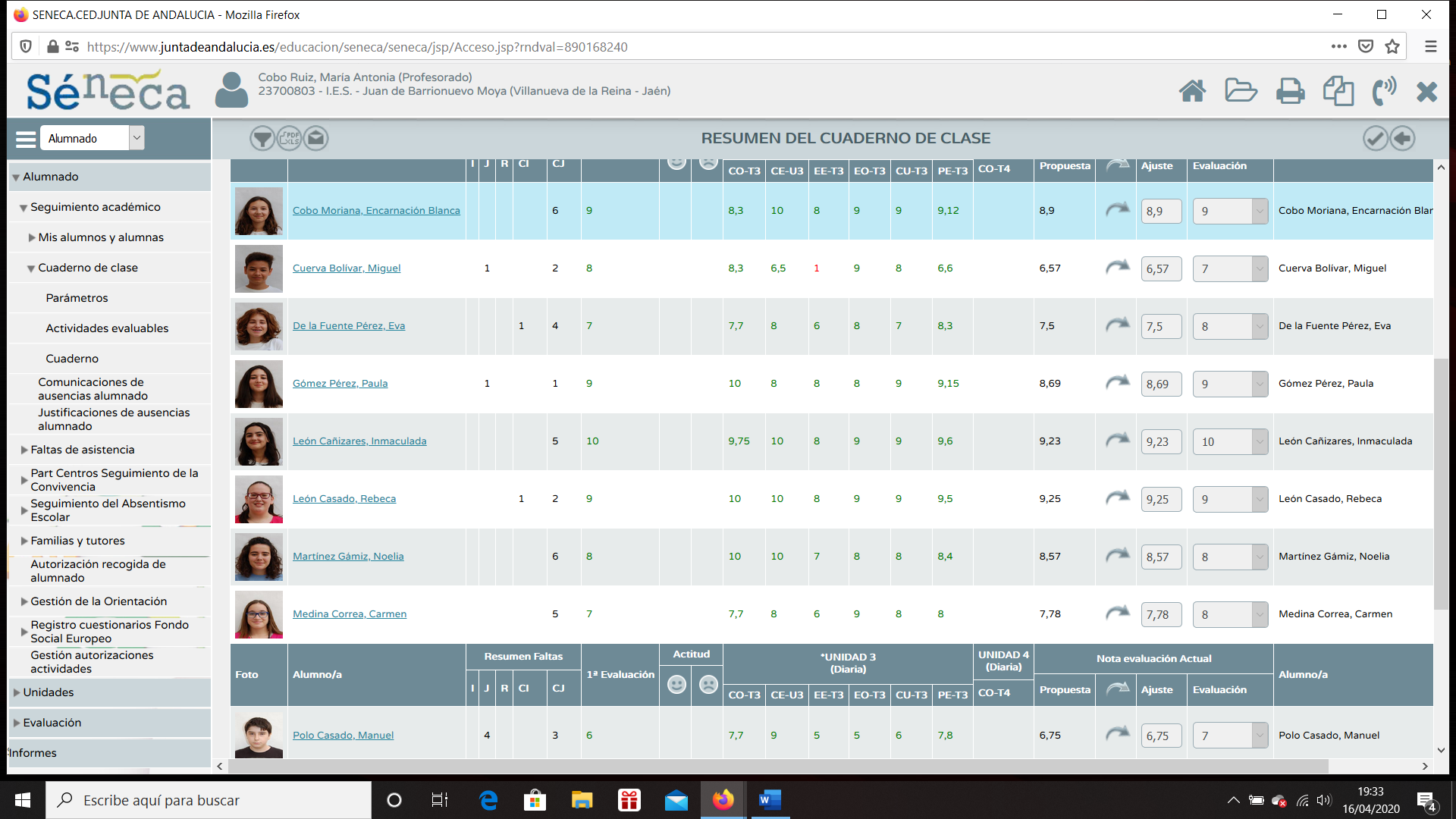 